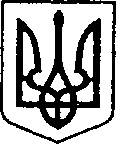 УКРАЇНАЧЕРНІГІВСЬКА ОБЛАСТЬ                       Н І Ж И Н С Ь К А    М І С Ь К А    Р А Д А66 сесія  VII скликанняР І Ш Е Н Н Явід   23 січня  2020 р.		м. Ніжин                       №  12-66 /2020Про припинення комунального підприємстваМіський фонд підтримки підприємництвашляхом приєднання до  комунального  підприємства «Оренда комунального майна»	Відповідно до статей 26,42,59,73 Закону України «Про місцеве самоврядування в Україні», статті 4 Закону України «Про державну реєстрацію юридичних осіб, фізичних осіб-підприємців та громадських формувань», статей 104-107 Цивільного кодексу України, враховуючи неефективність ведення господарської діяльності комунального підприємства Міський фонд підтримки підприємництва, Ніжинська  міська рада  вирішила:	1. Припинити юридичну особу – комунальне підприємство Міський фонд підтримки підприємництва (вулиця Глібова, 5, місто Ніжин, 16600, код ЄДРПОУ 14250640) шляхом приєднання до юридичної особи - комунального  підприємства «Оренда комунального майна» (вул. Яворського, 3, місто Ніжин, 16600, код ЄДРПОУ 25932160).	2. Делегувати міському голові повноваження щодо створення комісії з припинення комунального підприємства Міський фонд підтримки підприємництва шляхом приєднання до юридичної особи  комунального  підприємства «Оренда комунального майна» та затвердження її персонального складу.	3. Доручити комісії з припинення здійснити організаційно-правові заходи щодо припинення комунального підприємства Міський фонд підтримки підприємництва.	4. Встановити, що вимоги кредиторів до комунального підприємства Міський фонд підтримки підприємництва приймаються протягом двох місяців з дати офіційного оприлюднення повідомлення про рішення щодо припинення юридичної особи та внесення запису до Єдиного державного реєстру юридичних осіб, фізичних осіб-підприємців та громадських формувань, за адресою: вул. Яворського, 3, м. Ніжин, Чернігівська обл., 16600.          5. Після закінчення строку для заявлення кредиторами своїх вимог,  задоволення чи відхилення цих вимог, комісії з припинення юридичної особи скласти передавальний акт та подати його на затвердження Ніжинській міській раді. 	6.  Встановити, що комунальне  підприємство «Оренда комунального майна» є правонаступником всіх прав та обов’язків комунального підприємства Міський фонд підтримки підприємництва.            7. Організацію виконання даного рішення покласти на  першого заступника міського голови  з питань діяльності виконавчих органів ради Олійника Г.М. 8. Т.в.о. начальника відділу економіки та інвестиційної діяльності Ніжинської міської ради Гавриш Т.М. забезпечити оприлюднення даного рішення на офіційному сайті Ніжинської міської ради протягом п’яти робочих днів з дня його прийняття.          9. Контроль за виконанням даного  рішення покласти на постійну депутатську  комісію з питань регламенту, депутатської діяльності та етики, законності, правопорядку, антикорупційної політики, свободи слова та зв’язків з громадськістю (голова комісії Щербак О.В.) Міський голова 	                                                                             А.В. Лінникнь  ПОЯСНЮВАЛЬНА ЗАПИСКАдо проекту рішення Ніжинської міської ради «Про припинення комунального підприємства Міський фонд підтримки підприємництва шляхом приєднання до  комунального  підприємства «Оренда комунального майна»         1. Обґрунтування необхідності прийняття акту.Проект підготовлений враховуючи наступну ситуацію. На виконання розпорядження міського голови від 10.12.2019 року №322, робочою групою, проведено обстеження комунального підприємства «Міський фонд підтримки підприємництва» для з’ясування питання щодо продовження роботи КП або про його ліквідацію (приєднання).	На даний час керівника, згідно розпорядження міського голови від 10.12.2019р. №357-КЗП, звільнено.	Підприємство станом на 01.01.2020 року має податковий борг в сумі 1854,52 грн. по ЄСВ. За 9 місяців отримано 7 тис.грн. збитків. Зменшився обсяг надання послуг у порівнянні з відповідним періодом минулого року на 7 тис.грн.   Майно за підприємством закріплено на праві господарського відання. Первісна балансова вартість основних засобів 9900 грн, залишкова-0. Штатна чисельність -1 працюючий. Із-за відсутності керівника не можуть здійснюватися платежі. В публічних заходах щодо підтримки підприємництва в м. Ніжині, КП участі не приймає. Надаються тільки індивідуальні консультації та супровід. Самостійно, за рахунок власної діяльності, підприємство ефективно здійснювати діяльність не може.  Бачення перспектив розвитку не має.	Приміщення фонду знаходиться у  незадовільному стані, відключене опалення. 2. Загальна характеристика і основні положення проекту.        Проект складається з законодавчого обґрунтування та 9 розділів.Обґрунтування містить посилання на статті 26, 42, 59, 73 Закону України «Про місцеве самоврядування в Україні», статтю 4 Закону України «Про державну реєстрацію юридичних осіб, фізичних осіб-підприємців та громадських формувань», статей 104-107 Цивільного кодексу України В розділах 1-6.  Описується процедура припинення юридичної особи – комунального підприємства Міський фонд підтримки підприємництва шляхом приєднання до юридичної особи - комунального  підприємства «Оренда комунального майна» Розділ 7.  Визначає організацію роботи по виконанню рішення Розділ 8. Визначає термін оприлюднення прийнятого рішення.Розділ 9 Визначає постійну депутатську комісію на яку покладено контроль за виконанням рішення.3. Стан нормативно-правової бази у даній сфері правового регулювання.Нормативною базою в даній сфері правового регулювання є:Закон України «Про місцеве самоврядування в Україні»;Закон України  «Про державну реєстрацію юридичних осіб, фізичних осіб-підприємців та громадських формувань»;«Цивільний кодекс України»    4. Фінансово-економічне обґрунтування. Реалізація зазначеного проекту не потребує додаткових фінансових витрат з міського бюджету.     5. Прогноз соціально-економічних та інших наслідків прийняття акту.          Прийняття даного проекту дозволить не накопичувати борги  та зберегти майно громади.Т.в.о. начальника відділу економіки                        Т.М. Гавриш